附件2：开拓创新·高校科技创新成果展有关要求开拓创新·高校科技创新成果展主要面向高校及科研院所。该展区旨在推动科技创新成果转化，扩展高校及科研院所创新创业成果与社会有效对接渠道，推动高校及科研院所与企业之间的交流，服务产业升级和地方高质量发展。中国高等教育学会科技服务专家指导委员会(筹)、中国高等教育学会科技管理研究分会等机构共同参与组展工作。一、展示内容1.重大科学前沿创新；2.关键核心技术突破；3.显著效益成果转化；4.促成重大科技创新突破的关键性、标志性事件或人物。二、展示时间云端集中展示时间2022年7月30日-12月31日三、成果推介以“高校科技成果转化对接服务平台”为宣传主阵地，开设“开拓创新·高校科技创新成果展”专栏，集中展示项目成果。针对遴选出的产业化的创新成果，将根据学会合作伙伴城市(园区)的发展需求，举办精准对接系列活动。四、项目提报请将“开拓创新·高校科技创新成果展”项目推荐表统一发送至邮箱：heec@eol.cn。联系人与联系方式：吴付平 13911032216扫描下方二维码下载“开拓创新·高校科技创新成果展”项目推荐表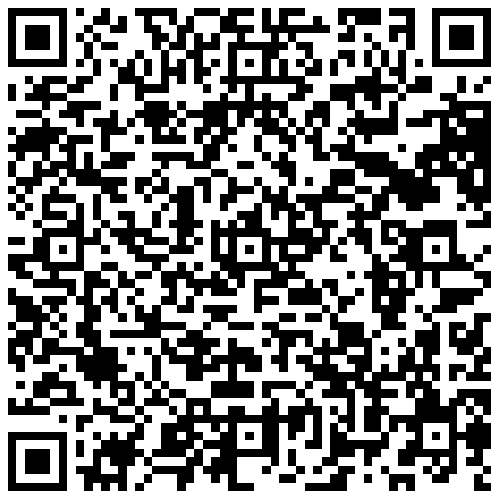 “开拓创新·高校科技创新成果展”项目推荐表成果名称完成单位联系人电话第一完成人电话项目分类 重大科学前沿创新     关键核心技术突破      显著效益成果转化     促成重大科技创新突破的关键性、标志性事件或人物 重大科学前沿创新     关键核心技术突破      显著效益成果转化     促成重大科技创新突破的关键性、标志性事件或人物 重大科学前沿创新     关键核心技术突破      显著效益成果转化     促成重大科技创新突破的关键性、标志性事件或人物技术领域 高端装备制造     新材料      新能源     高端化工 新一代信息技术   生物医药    现代农业   电子信息 其他_____ 高端装备制造     新材料      新能源     高端化工 新一代信息技术   生物医药    现代农业   电子信息 其他_____ 高端装备制造     新材料      新能源     高端化工 新一代信息技术   生物医药    现代农业   电子信息 其他_____知识产权类型 发明专利       软件著作权         □ 生物医药新品种   动植物新品种   集成电路布图设计    其他  发明专利       软件著作权         □ 生物医药新品种   动植物新品种   集成电路布图设计    其他  发明专利       软件著作权         □ 生物医药新品种   动植物新品种   集成电路布图设计    其他 知识产权编号技术成熟度 正在研发      □ 已有样品           □ 通过小试 通过中试       可以量产 正在研发      □ 已有样品           □ 通过小试 通过中试       可以量产 正在研发      □ 已有样品           □ 通过小试 通过中试       可以量产技术先进程度□ 达到地方标准或企业标准  □ 达到国家标准或行业标准 □ 达到国内先进水平        □ 达到国内领先水平□ 达到国际先进水平        □ 达到国际领先水平□ 达到地方标准或企业标准  □ 达到国家标准或行业标准 □ 达到国内先进水平        □ 达到国内领先水平□ 达到国际先进水平        □ 达到国际领先水平□ 达到地方标准或企业标准  □ 达到国家标准或行业标准 □ 达到国内先进水平        □ 达到国内领先水平□ 达到国际先进水平        □ 达到国际领先水平成果获得方式□ 独立研究       □ 与企业合作       □ 与院校合作 □ 与研究院所合作 □与国（境）外合作  □ 其他______□ 独立研究       □ 与企业合作       □ 与院校合作 □ 与研究院所合作 □与国（境）外合作  □ 其他______□ 独立研究       □ 与企业合作       □ 与院校合作 □ 与研究院所合作 □与国（境）外合作  □ 其他______拟合作方式□ 技术转让　□ 技术许可 □ 委托开发　□ 合作开发 □ 技术咨询　□ 技术服务 □ 技术入股  □ 股权融资 □ 其他□ 技术转让　□ 技术许可 □ 委托开发　□ 合作开发 □ 技术咨询　□ 技术服务 □ 技术入股  □ 股权融资 □ 其他□ 技术转让　□ 技术许可 □ 委托开发　□ 合作开发 □ 技术咨询　□ 技术服务 □ 技术入股  □ 股权融资 □ 其他成果简介技术分析（创新性、先进性、独占性）应用范围及目前应用状态3、前景及经济社会效益分析等技术分析（创新性、先进性、独占性）应用范围及目前应用状态3、前景及经济社会效益分析等技术分析（创新性、先进性、独占性）应用范围及目前应用状态3、前景及经济社会效益分析等所需支持或建议推荐单位意见签字（盖章）：签字（盖章）：签字（盖章）：